Product descriptionDry cylinder linerDry cylinder linerMachining conditionfinishedDimensions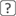 Cylinder diameter (D)91.0 mmRegister diameter (A)94.015 mmFlange diameter (C)99.0 mmInstallation height (H)4.56 mmTotal length (L)180.5 mm